Heart2Heart Discipleship 2 Ministry Leaders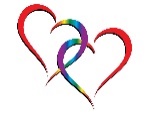 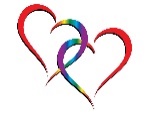 H              E              A                             R              T     D i s c i p l e s h i p  < 2 >  M i n i s t r y  L e a d e r sH            E            A                       R            T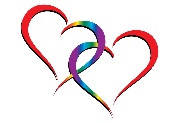 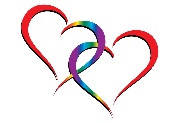 ©2020 – HisHeartministers LLC & Brian L. Jacobson